1) Prepíš zadanie správnym spôsobom: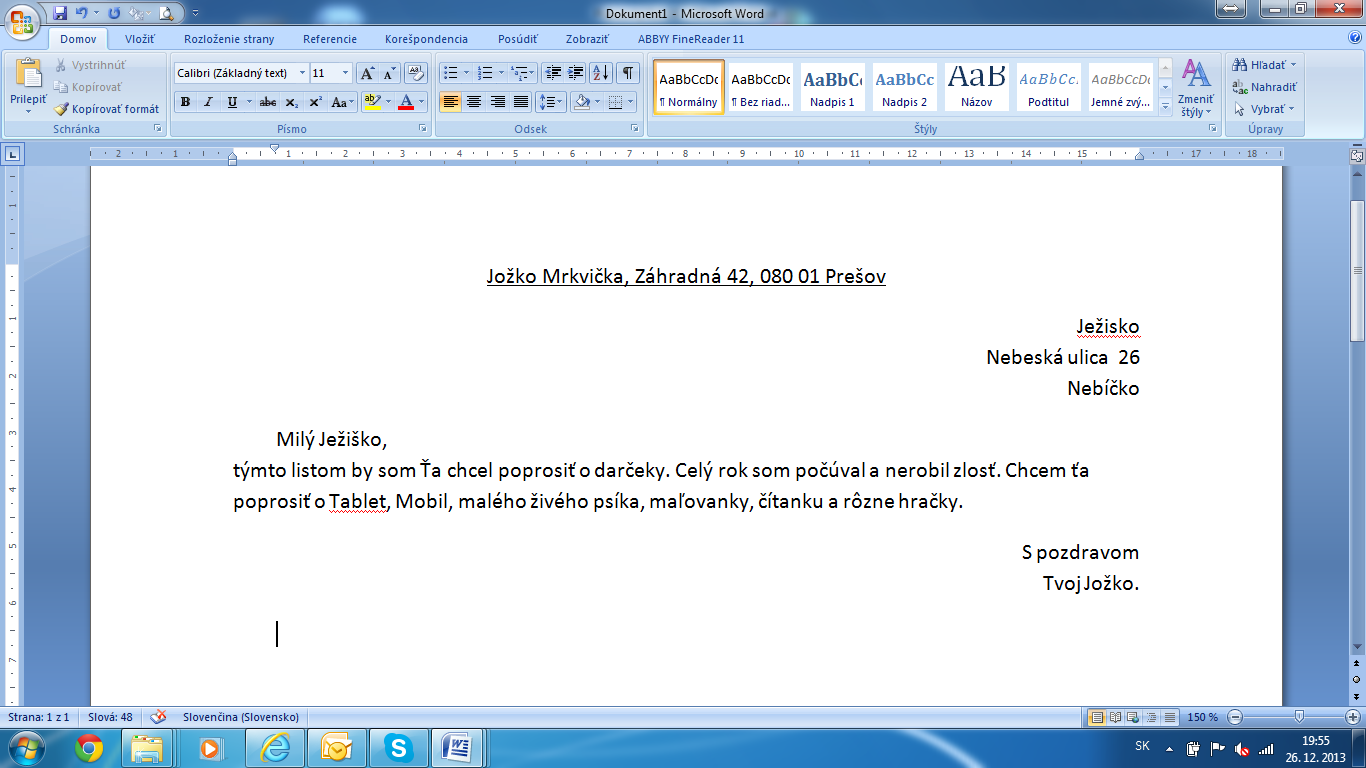 2) Prepíš podľa vzoru: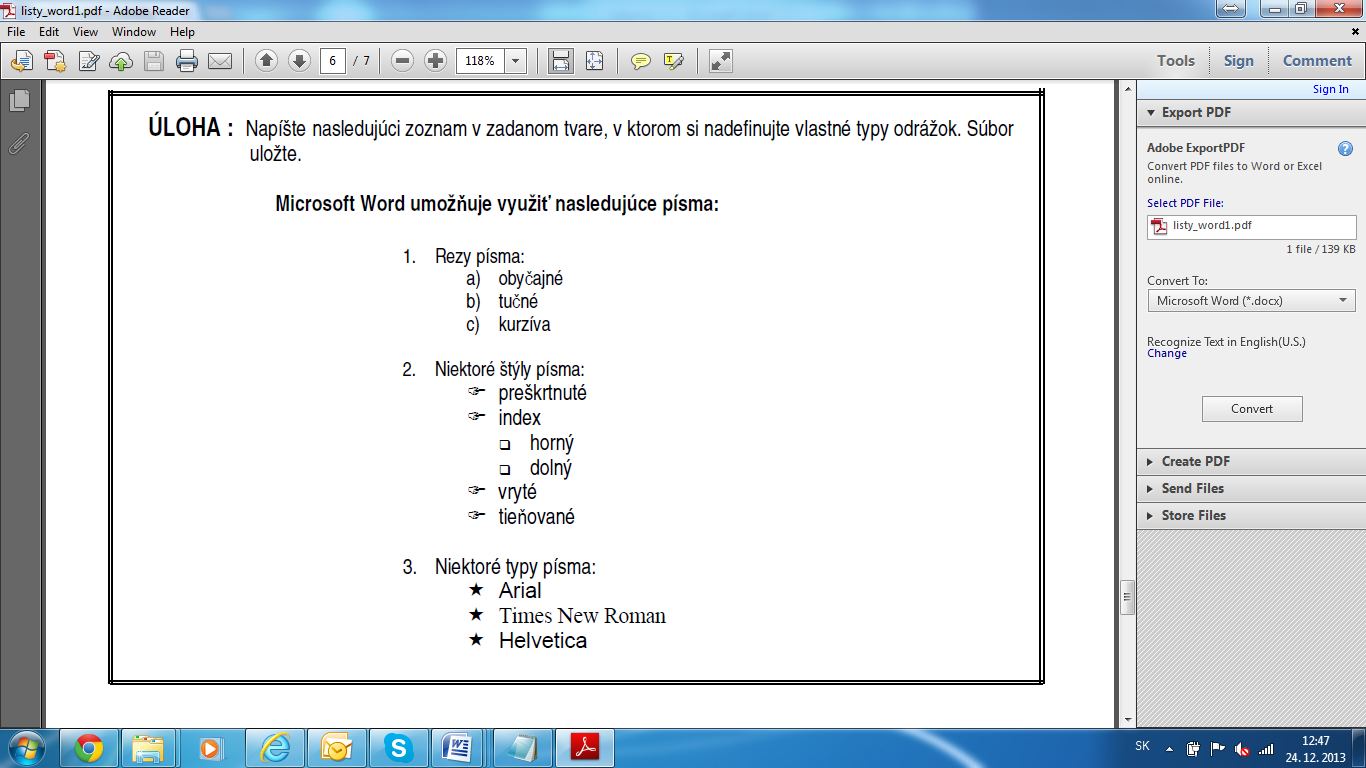 3) Vytvor tabuľku podľa vzoru: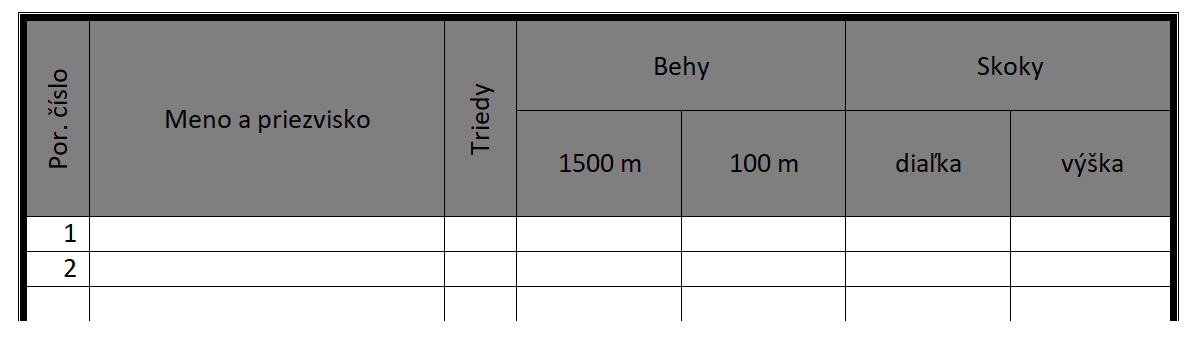 4) Podľa vzoru urob nasledujúcu úlohu (obrázok už máš – dorob ostatné veci )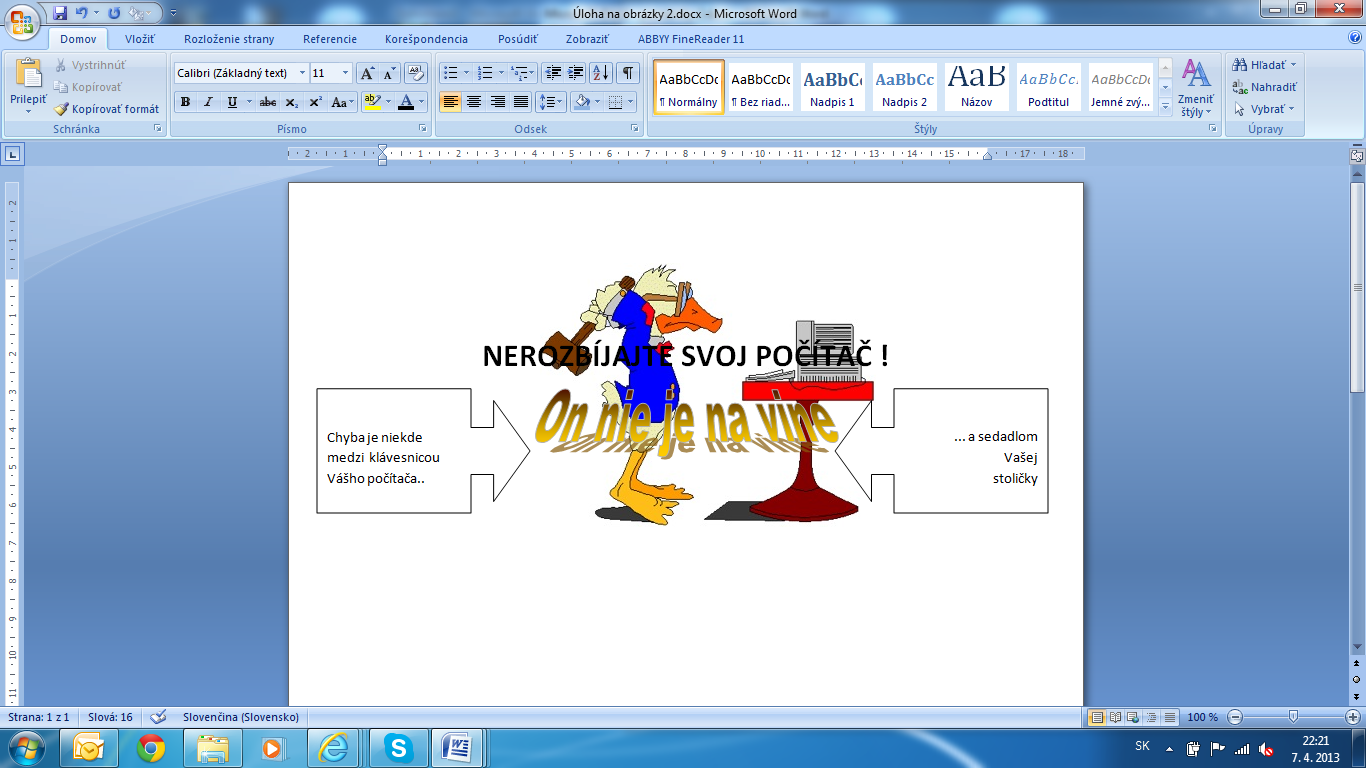 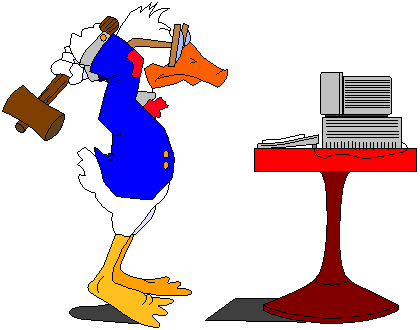 